Handwriting practiseLI: to use cursive handwriting to form lettersUse the following ideas as guide to practise your handwriting. Use your common words or words from a story to practise.ChalkWrite your words on a chalkboard or on a pavement. Use a different colour for vowels.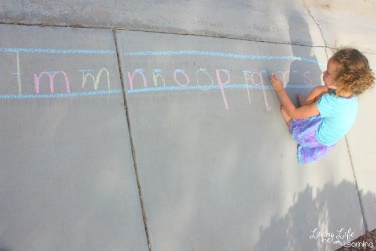 Paint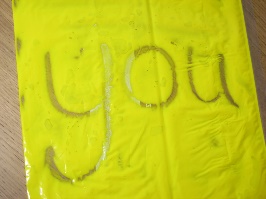 Ask an adult to put some paint in a small resealable bag. Use your fingers to practise your handwriting.Pens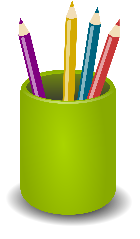 Instead of using a pencil, write down some words very carefully using pens. You can use a different colour for each word.Pasta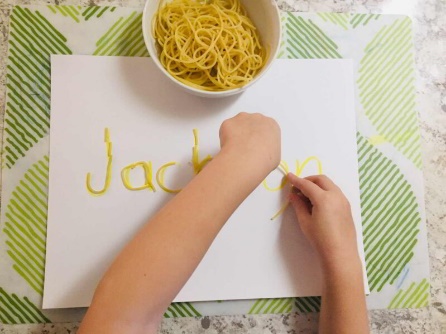 Ask an adult to cook some spaghetti. Once the spaghetti has cooled, form your cursive letters.Playdough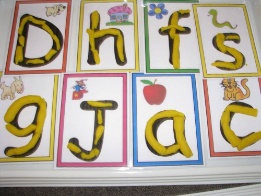 If you have playdough at home, make your cursive letters out of playdough.Flour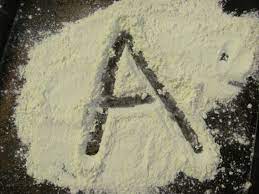 Ask an adult to spread some flour on a table. Write your words in your best cursive on the flour. 